Partenaires et organisateursLe comité́ d'organisation est composé de :Commission Nationale Ufolep  de tir à l’arc et sarbacane - Responsable : Jérôme GIBEAUDComité UFOLEP du Loir-et-Cher – Président : Jean-Alain LAVIGE Municipalité de Mont Prés Chambord – Maire : Gilles ClémentEt les archers-bénévoles de :InstitutionsPartenaires / sponsors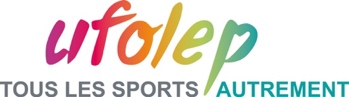 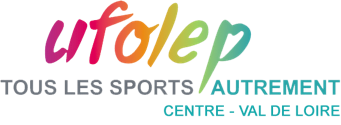 

Loir-et-Cher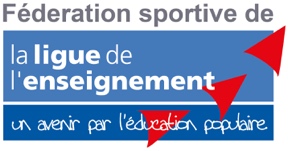 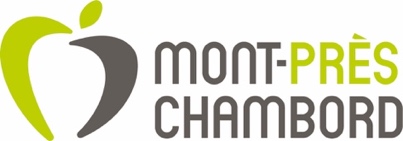 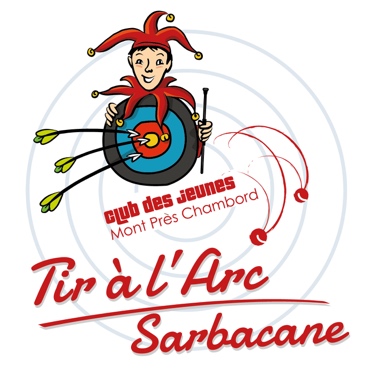 Club des Jeunes de Mont-Près-Chambord
Section Tir à l’arc / Sarbacane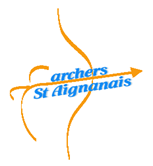 La Compagnie des Archers St Aignanais
de St Aignan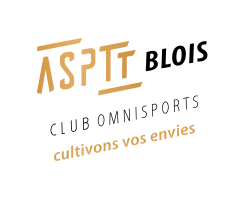 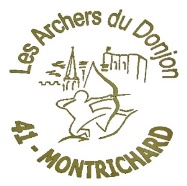 Les Archers du Donjon
de MontrichardASPTT  sarbacane Blois 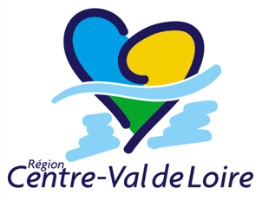 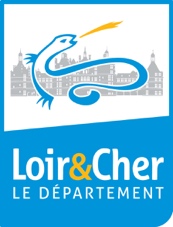 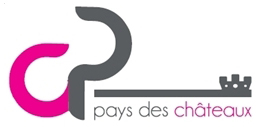 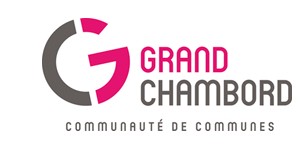 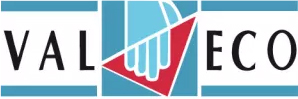 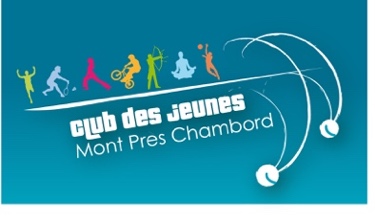 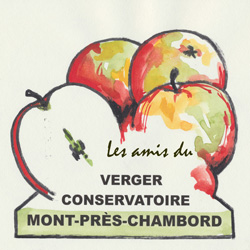 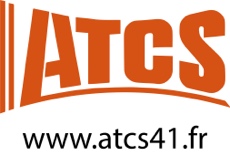 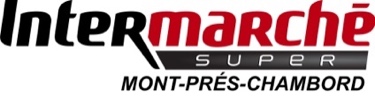 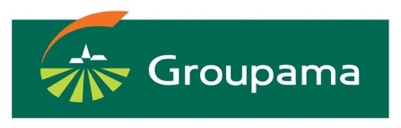 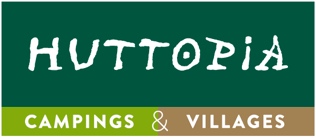 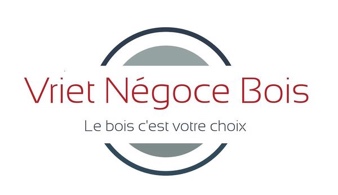 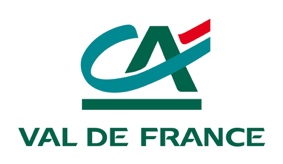 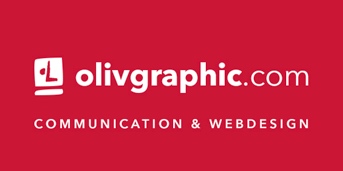 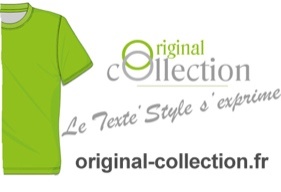 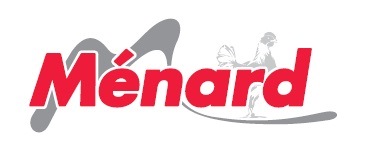 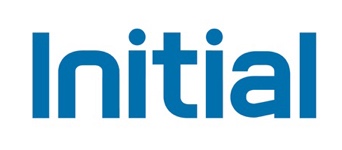 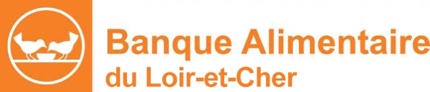 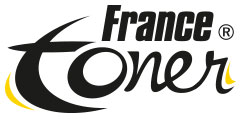 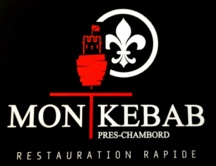 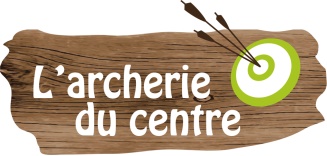 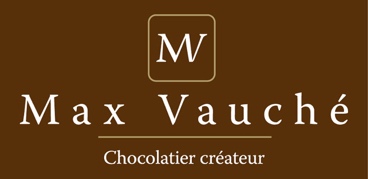 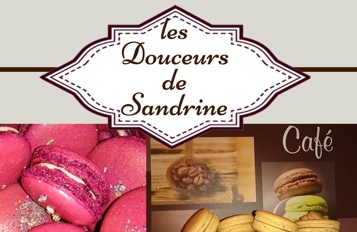 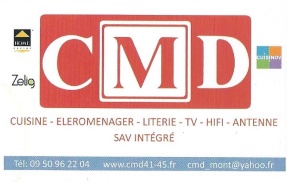 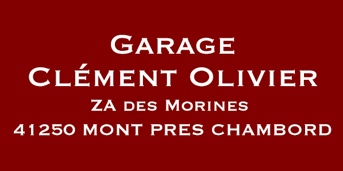 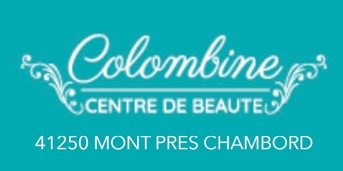 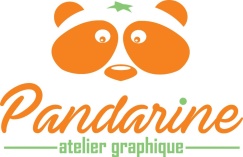 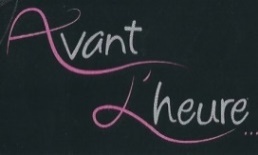 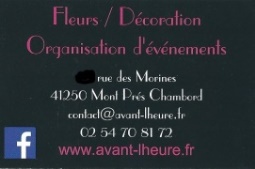 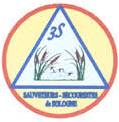 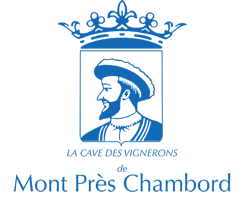 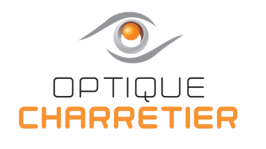 ZONE DES MORINES41250 MONT PRES CHAMBORD02 54 70 71 52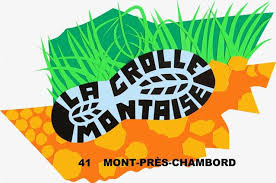 